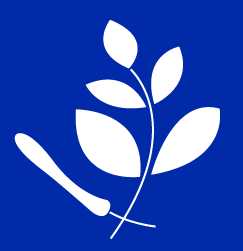 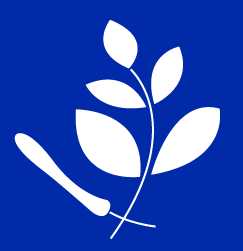 It’s been another busy week at Cressing Primary School. The children have again this week impressed their class teachers with their learning behaviour after the Christmas break. This week we had the fire service in for a workshop on fire safety at home in class 3. The children very much enjoyed this experience and learned lots of information about how to be safe at home. Next week Class 4 will be going on a taster day to the New Rickstones Academy. We very much look forward to hearing about their day and we are sure that they will represent Cressing Primary School brilliantly with their impeccable behaviour. Science Week  Monday 27th – Friday 31st JanuaryJust a reminder that all children at Cressing Primary School will be involved in learning about Science and Technology throughout this week. After this week, we will be sending home questionnaires for parents and carers to complete and send back to school.Other NewsSadly this week we had news from one of our families that their home had a fire and we would just like to say that we are all thinking of them. There is a go fund me page. If anyone would like to make a donation, your contribution would be greatly appreciated. Please follow the link provided. https://www.gofundme.com/f/b6uwd-house-fire-lost-everything?utm_source=customer&utm_medium=copy_link-tip&utm_campaign=p_cp+share-sheetSchool DinnersWe politely remind you that school dinners must be paid for in advance. If funds are not received, parents will be contacted and expected to provide a packed lunch instead.  Next week, we will be on Week 3 of our menu. School dinners cost £2.30 per day (KS2). Cash PaymentsTo help us as much as possible, please make sure cash payments are put in a named envelope and state the reason for the payment. Separate payments for each purpose would also be of great assistance. If payments are made online, permission slips still need to be returned to the school. Your help is much appreciated. Stay and Play in Reception ClassIn the Spring Term, Stay and Play sessions will be held on a Thursday from the week beginning the 6th January.Important DatesSpring Term – Monday 6th January 2020 - Friday 3rd April. Half term: 17th February – 21st FebruarySummer Term – Monday 20th April – Wednesday 22nd July. Half term: 25th May – 29th MayRemaining Non-pupil days: Friday 12th June and Monday 6th July.Other DatesScience Boffins - Tuesday 28th January2nd Chance offer Flu Vaccination– Wednesday 15th JanuaryNew Rickstones Academy, taster day, Year 4 – Wednesday 22nd JanuaryAttendance	House PointsClass 3 has been awarded the best attendance with 99.5% They will have an extra 5 minutes playtime to celebrate. Well done to Class 3!Congratulations to this week’s winners who are the Romans with 220 points.Word Millionaire	Stars of the WeekClass 1- Fred P, Liam H, Layla CClass 2 – Leona R, Shoshana M. Tommy RClass 3 – Henry P, Kasey B, Harry CClass 4 – Leo D, Scarlett C, Finley HClass 5 –Langelihle N, Ethan K,  Alfie H Class 6 –Dexter J, Amie R, Kyra CWhole School – Leo D, Dexter J, Amie RAs of 10th December, 2019Well done to all of the children who have impressed their teachers this week:Class R: Olivia R for fantastic ‘Supertato’ writing! Incredible independent work.Class 1: Kiyan P for settling in well and showing good listening skills.Class 2: Tommy P.E for using amazing adjectives in writing.Class 3: Edward G-D for impressing with his enthusiasm for reading.Class 4: Libby S for excellent effort and focus with her written work.Class 5: Jayden E.S for his outstanding effort with adding decimals in Maths.Class 6: Holly U for rapid progress in her writing skills.